Committee Meeting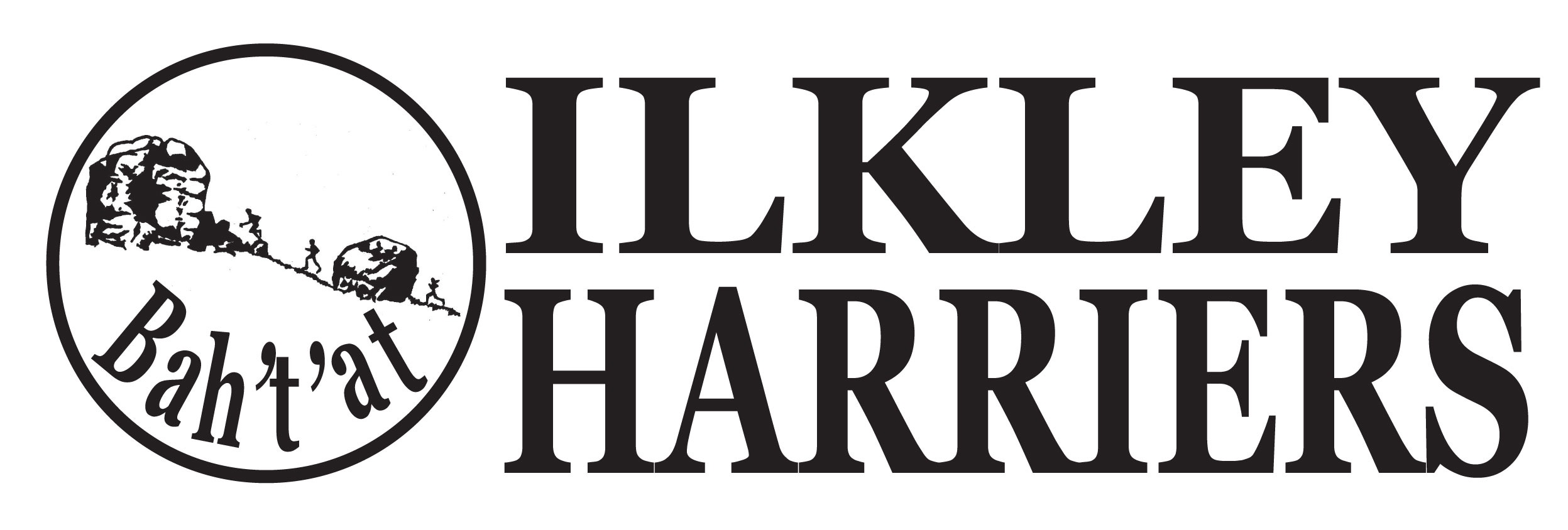 AgendaDate 2nd August 2016 – 8.30pmDate 2nd August 2016 – 8.30pmVenue: ILTSCVenue: ILTSCItem1Apologies2Minutes of Meeting 5th July 20163Matters Arising4Running the ClubHarrier and Volunteer of the monthRaces: Addingham Gala review, Ilkley InclineLeague races: clash of datesSummer newsletterReview of Tuesday evening arrangementsMembership update, potential for electronic fee collection etcAGM preparation; reports, requirement for new committee members , notices, agenda itemsJuniors5Developing the ClubUpdate on new athletics facilities Clubmark assessment  6AOBNext Meeting proposed 8.30 pm on 6th September 2016 ILTSC 